L.C.T.C. Irma Domínguez Hernández Directora de Capacitación y Vinculación CiudadanaPRESENTE:Asunto: Informe Dictamen de CumplimientoAlto Lucero de Gutiérrez Barrios, Veracruz, a 14 de Septiembre de 2022Por medio del presente con la finalidad de dar cumplimiento a los requerimientos del Dictamen de Cumplimiento contenido en la memoria Técnica de Verificación, de fecha 07 de julio del presente, proporciono a usted el nombre y cargo del responsable de publicar la información de las áreas administrativas en la siguiente tabla: ARTICULO 15ARTICULO 16Asi mismo anexo al presente la corrección de las fracciones observadas en el Dictamen que nos ocupa, tal y como se detallan en la siguiente relación, adjuntando los acuses de terminado de cada una de ellas:                                     ARTICULO 15Fracción VI:https://tinyurl.com/2gokzdyz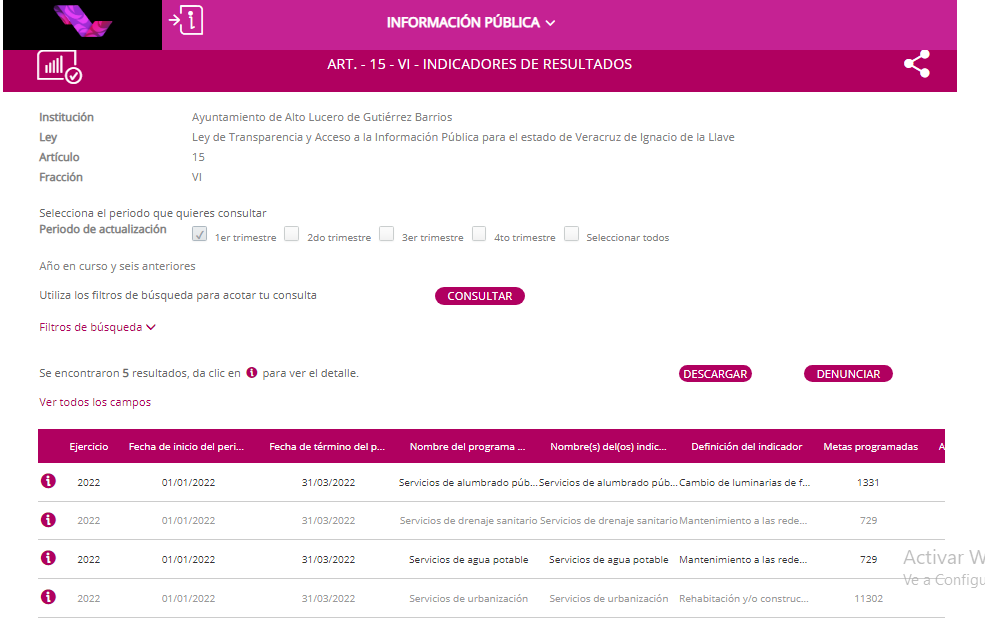 Fracción XVII:https://tinyurl.com/y5p872b4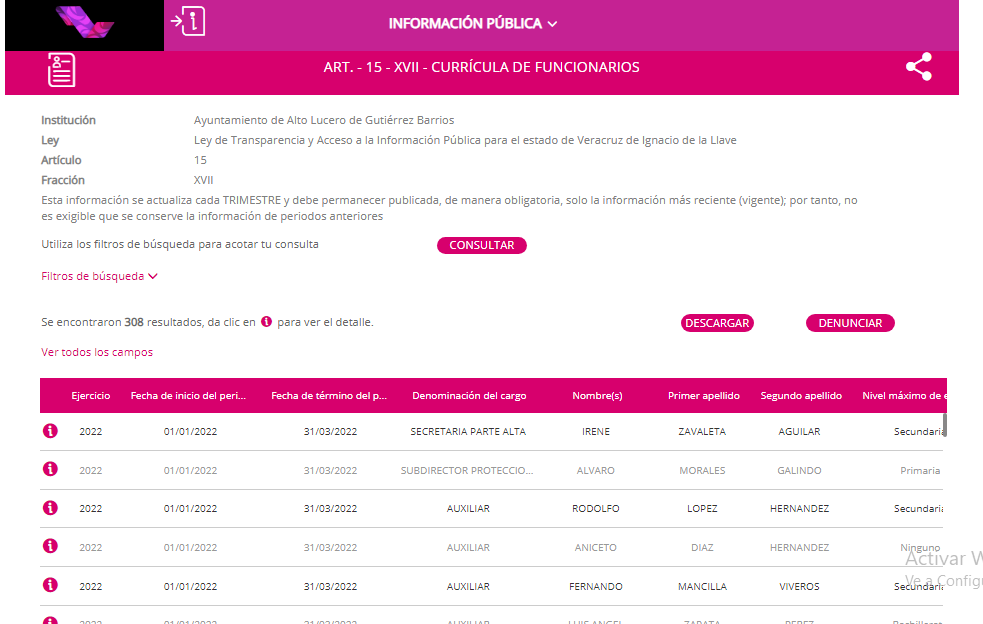 Fracción XIX: https://tinyurl.com/2jnvvtx9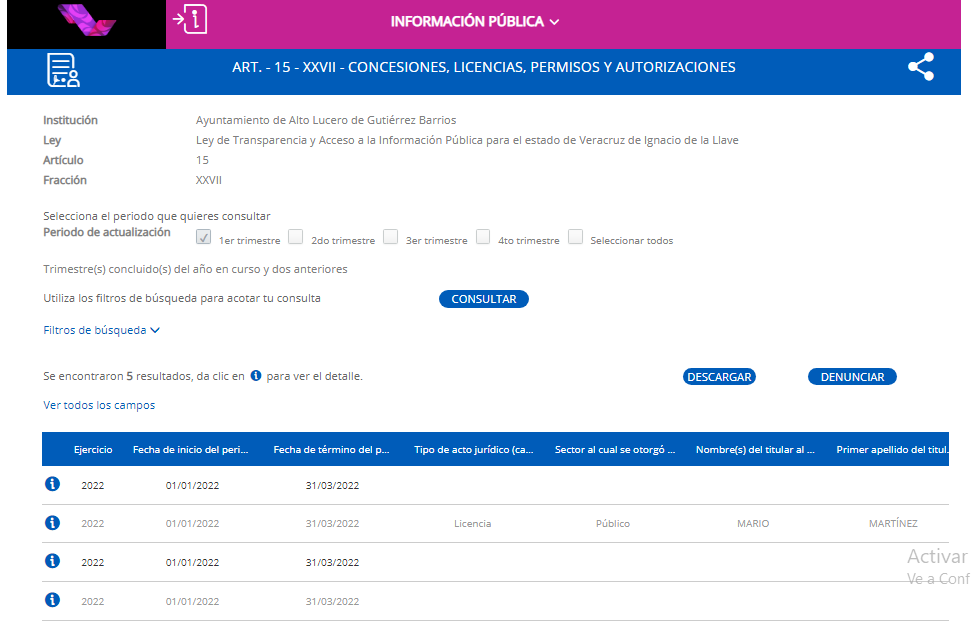 Fracción XXVII:https://tinyurl.com/2joh5gxt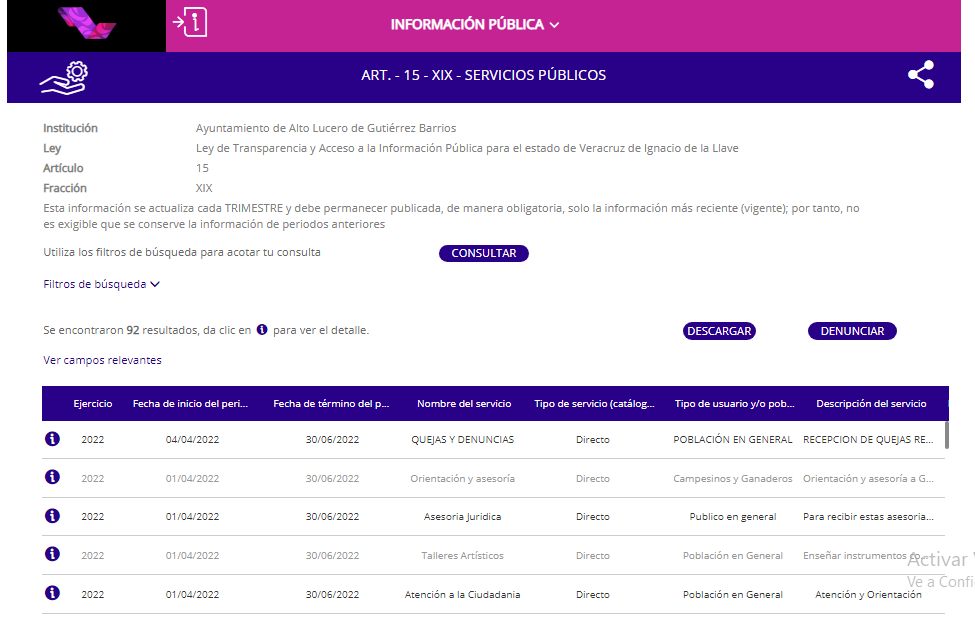 Fracción XXXII:https://tinyurl.com/2mqpmz8l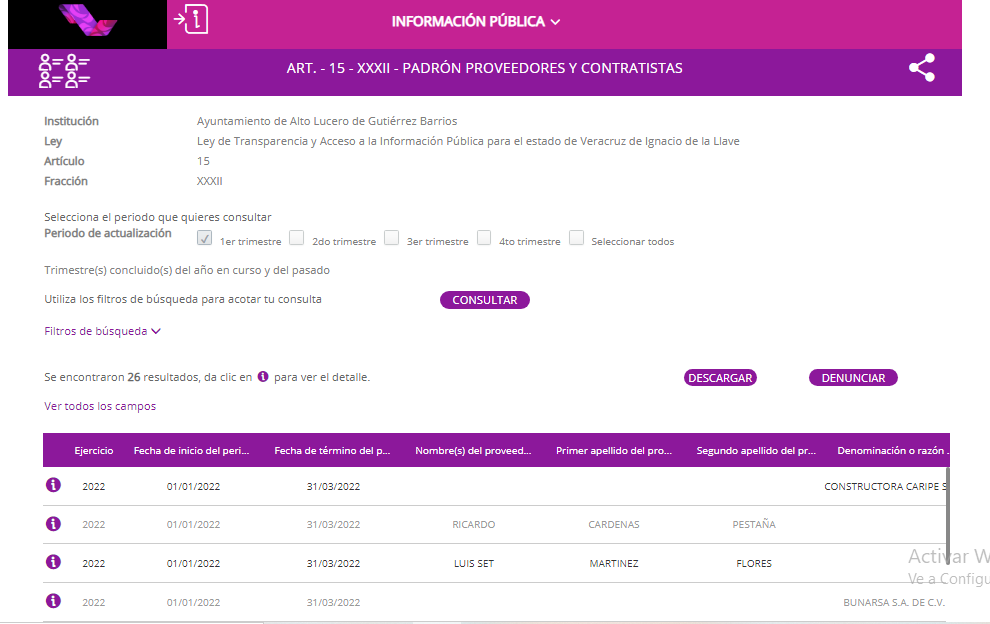 Fracción XXXIII:https://tinyurl.com/2qon37m5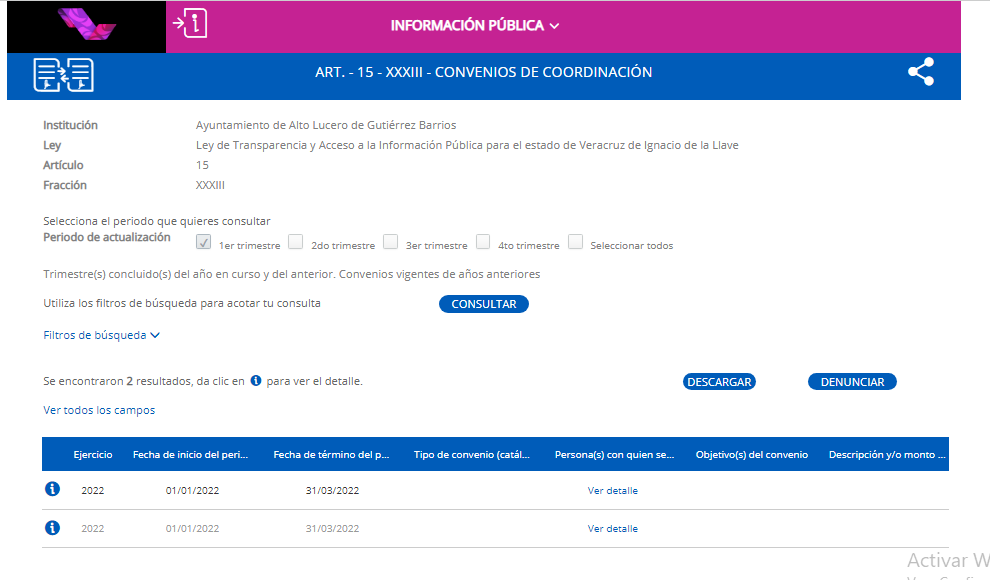 Fracción XXXIV:Inciso a: https://tinyurl.com/2n79w7q6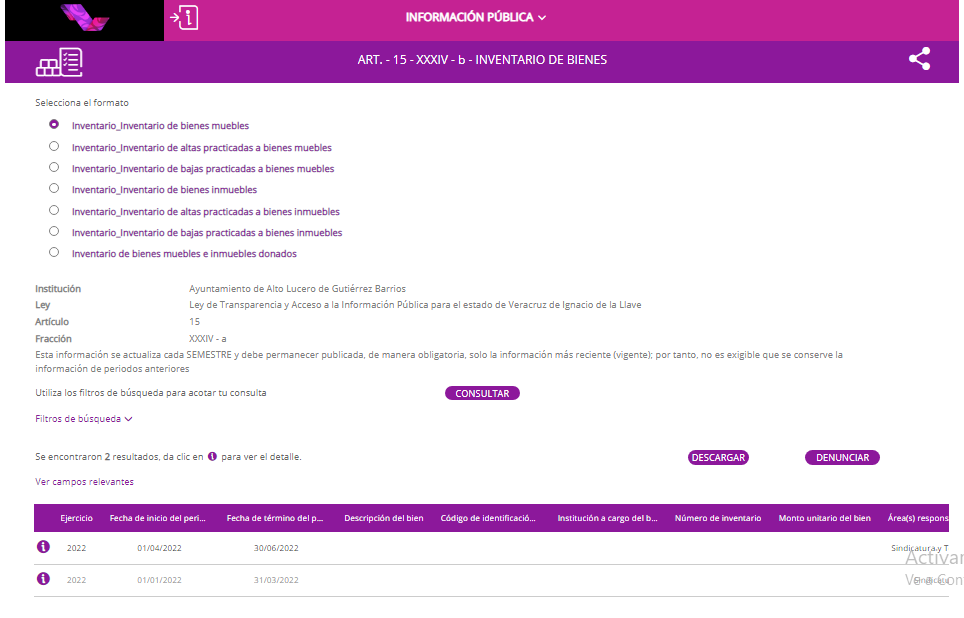 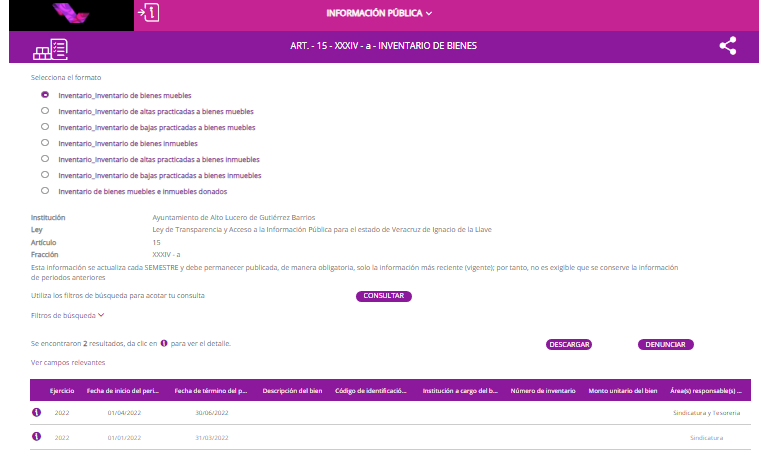 Inciso b: Inciso c: 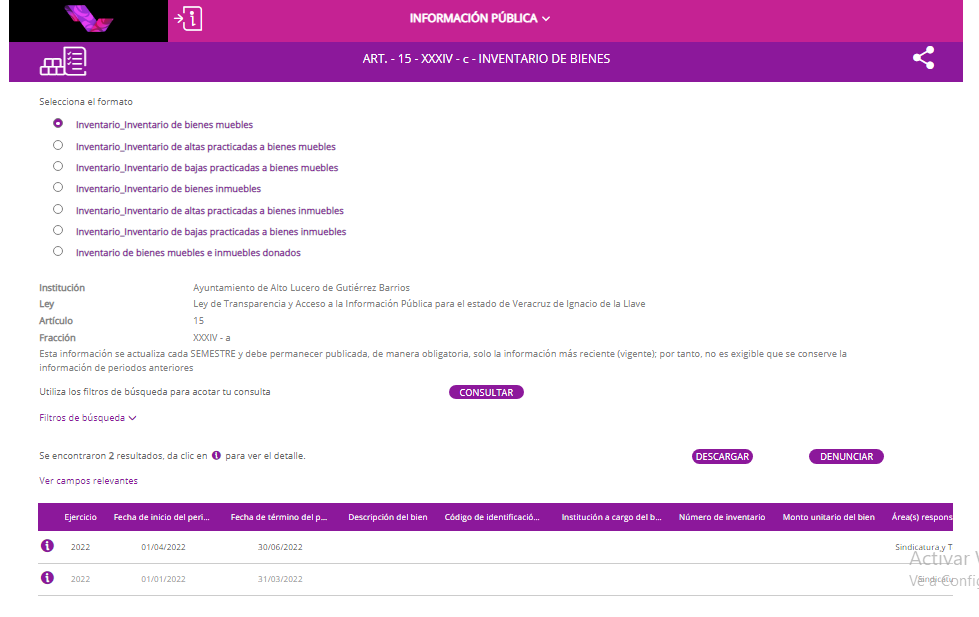 Inciso d: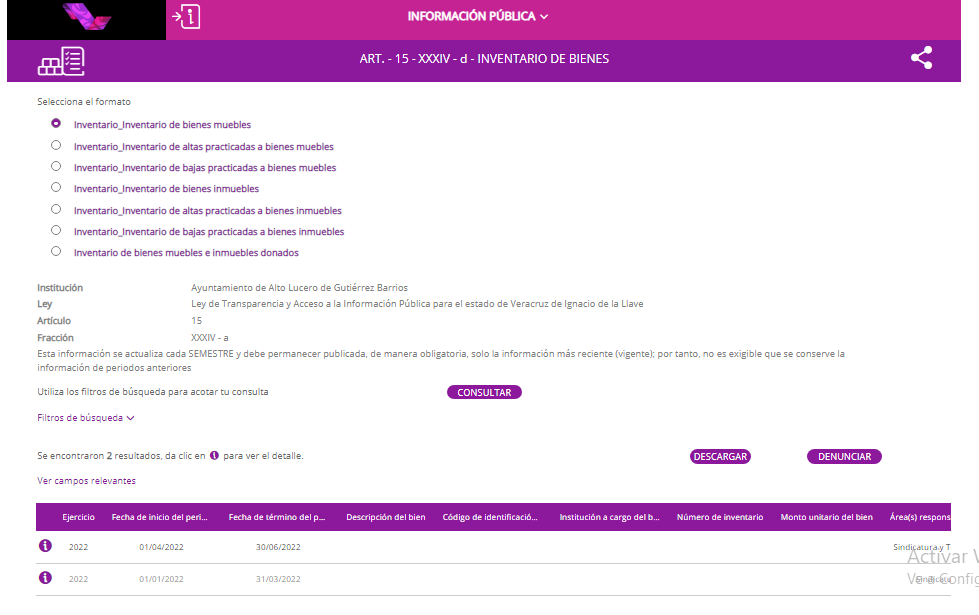 Inciso e: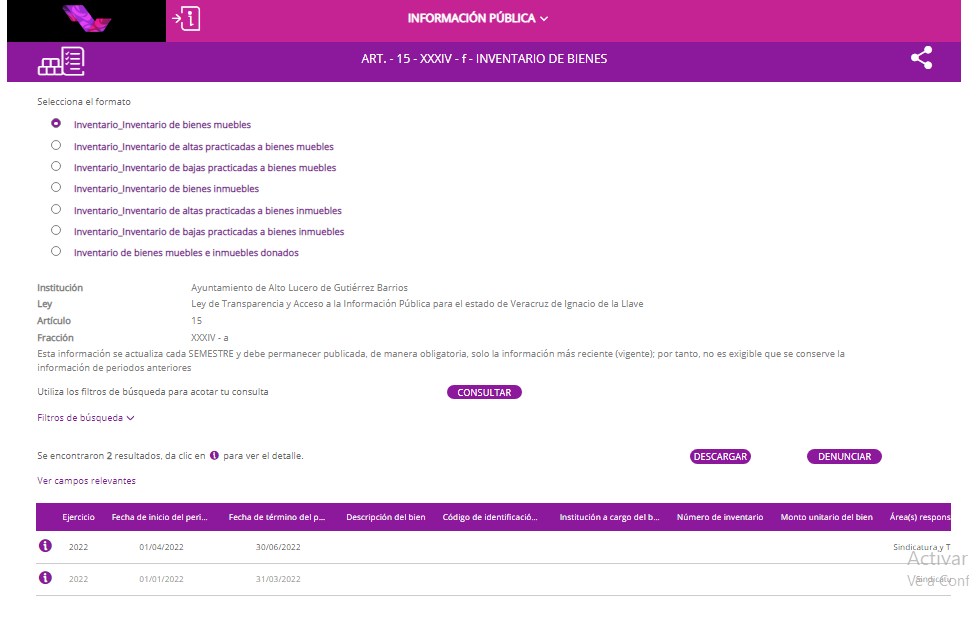 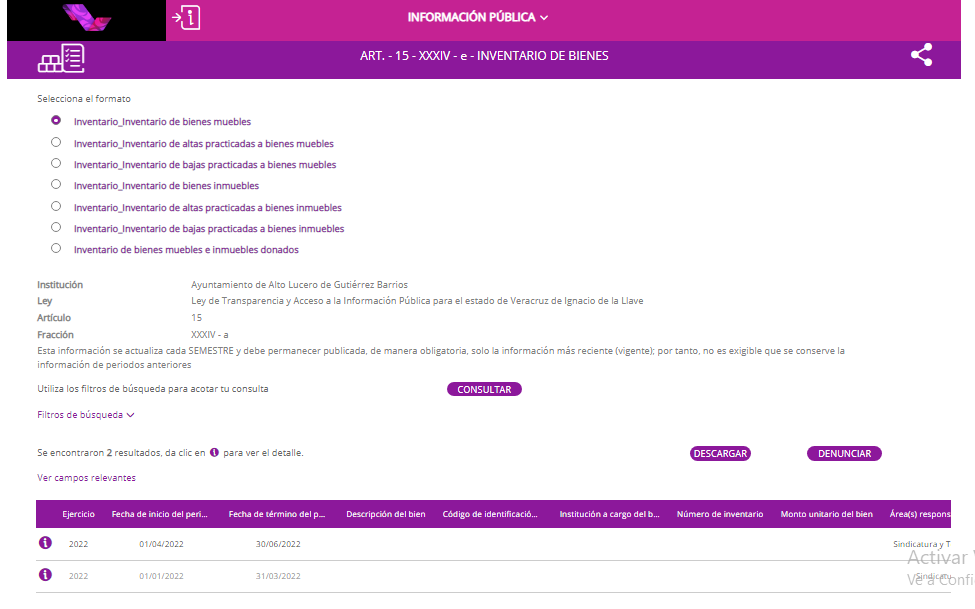 Inciso f:Inciso g: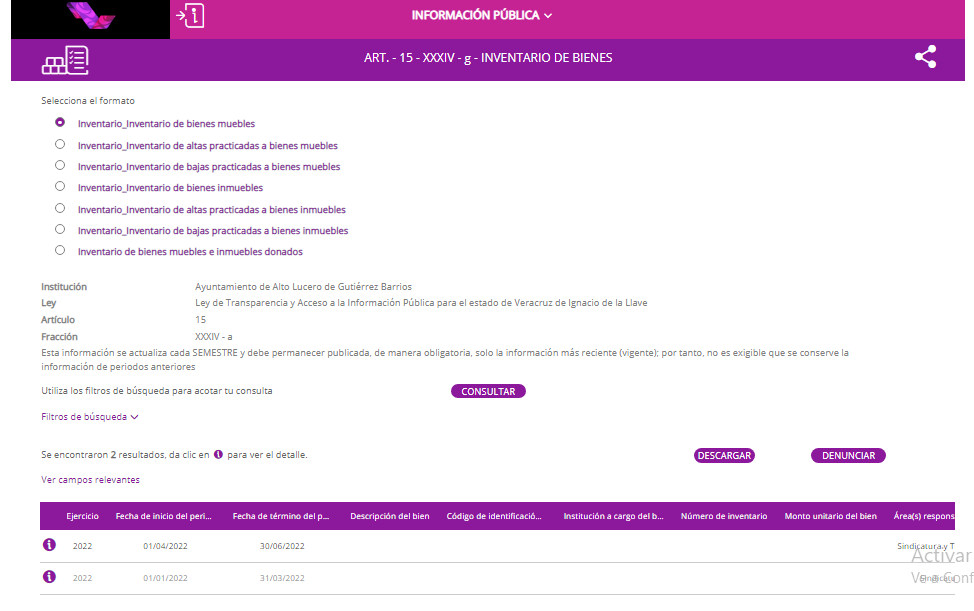 Fracción XXXV:Inciso a: https://tinyurl.com/2kfhq5qy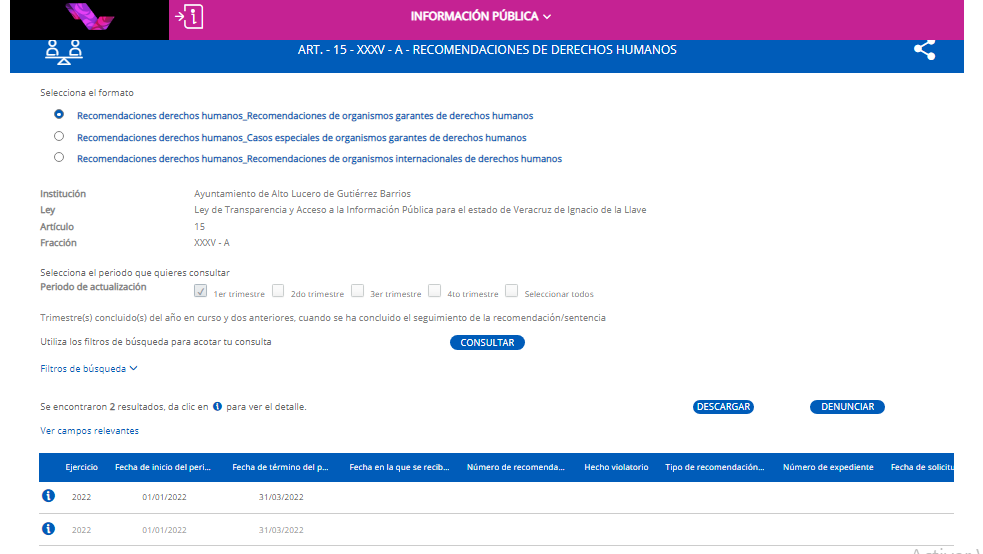 Inciso b: 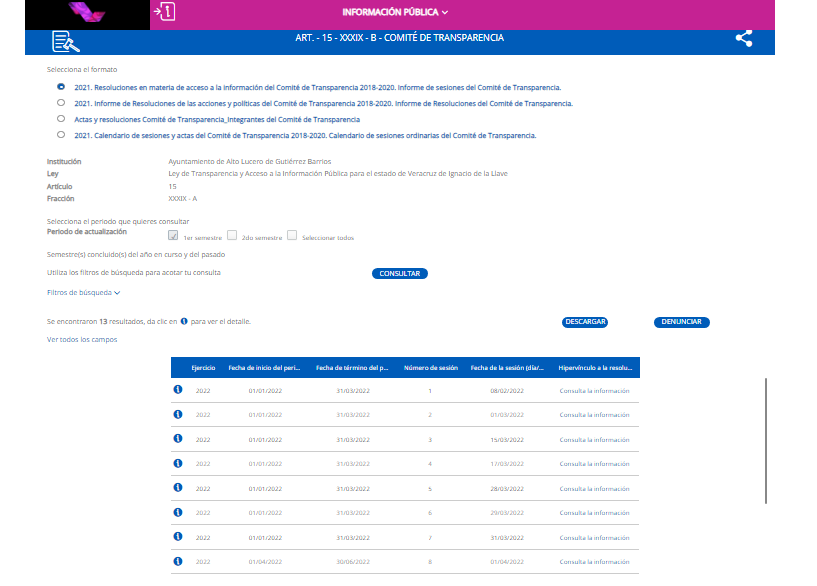 Inciso c: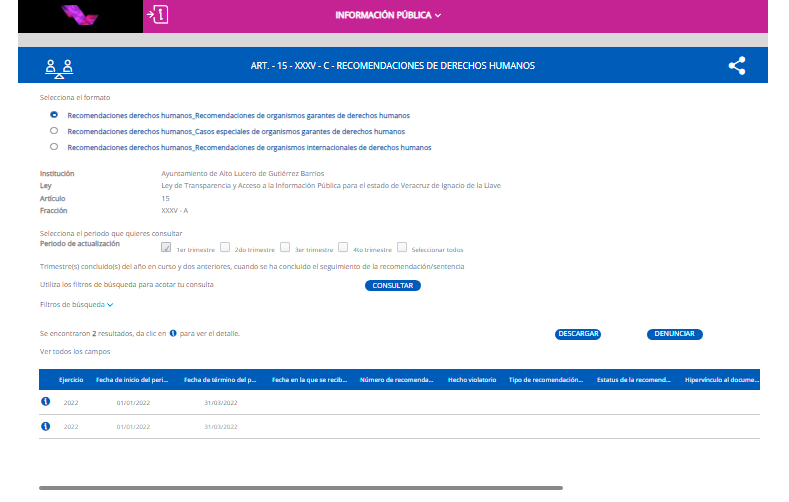  Fracción XXXVI:https://tinyurl.com/2n6l3p2u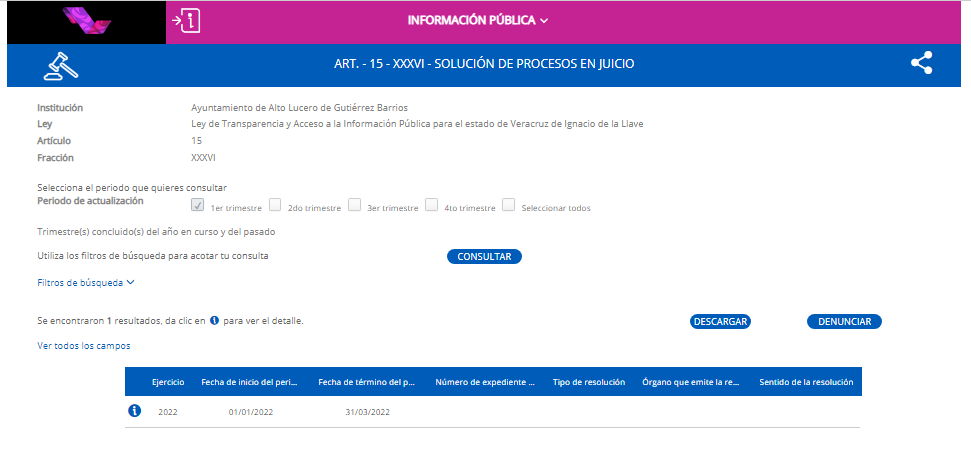 Fracción XXXVII:Inciso a: https://tinyurl.com/2g724bdp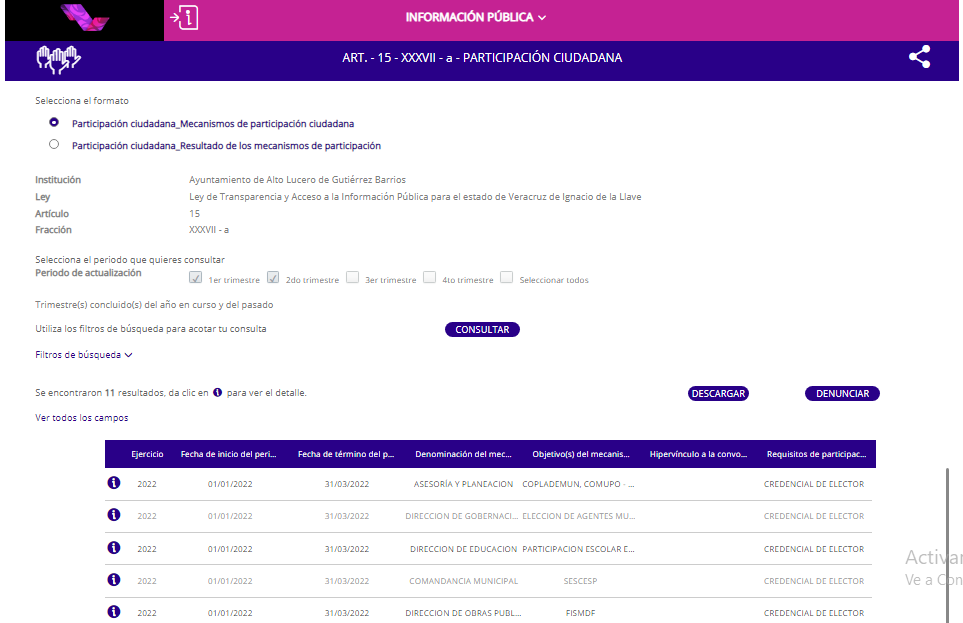 Inciso b: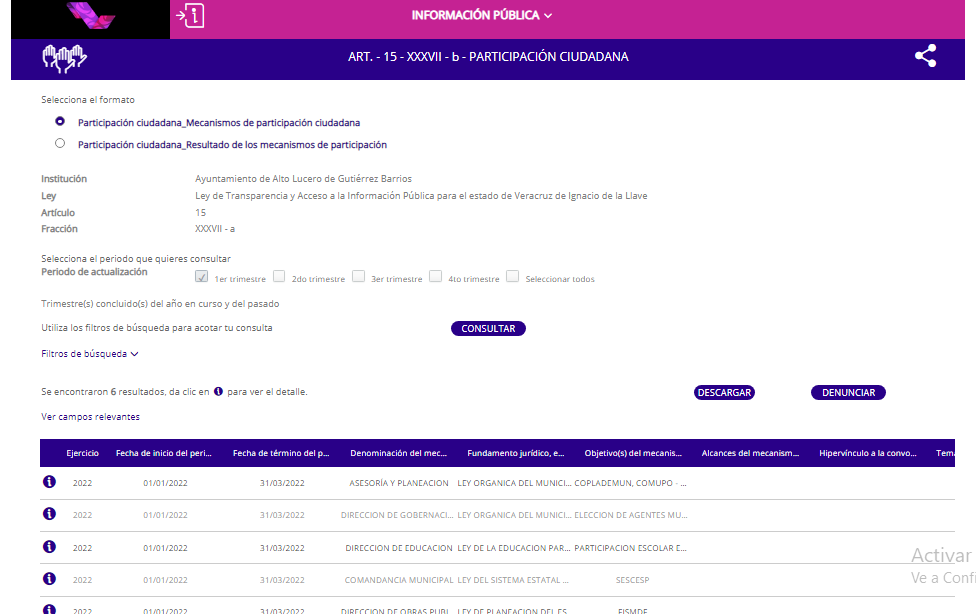 Fracción XL:Inciso a: https://tinyurl.com/2gajtmnn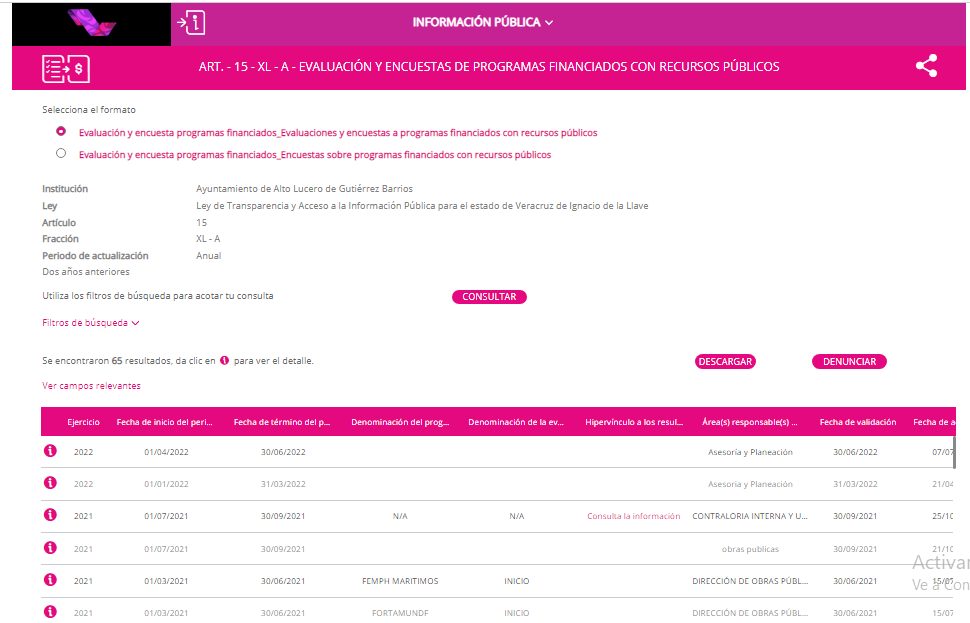 Inciso b: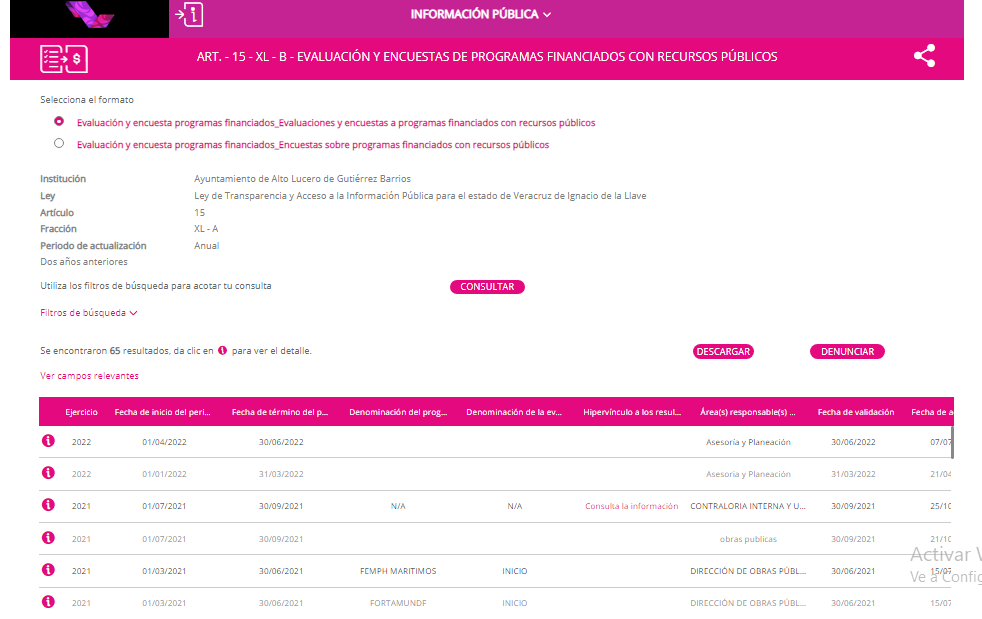 Fracción XLIV:Inciso a: https://tinyurl.com/2ob8xgjx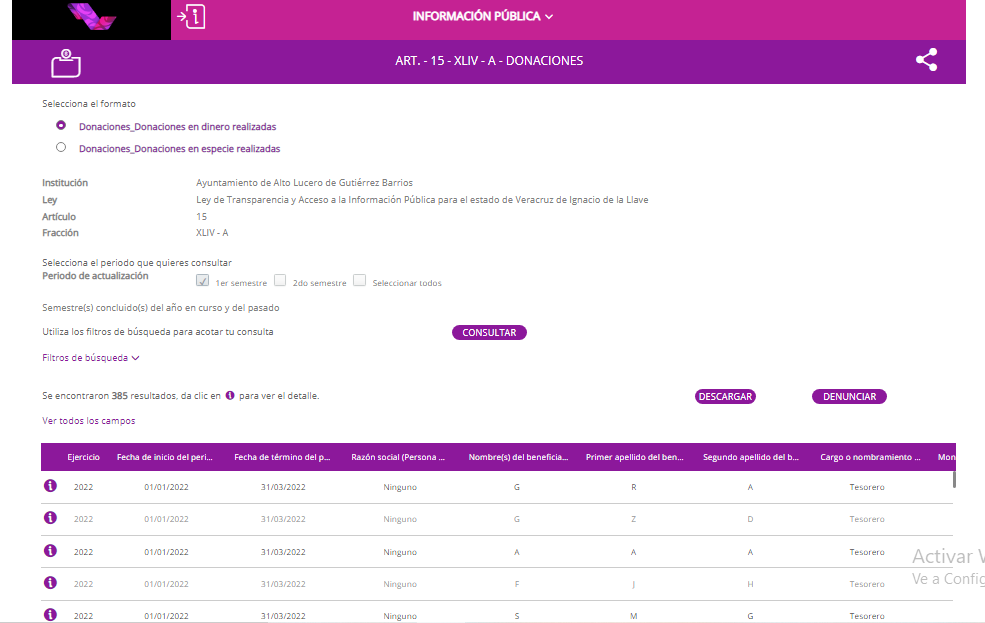 Inciso b: 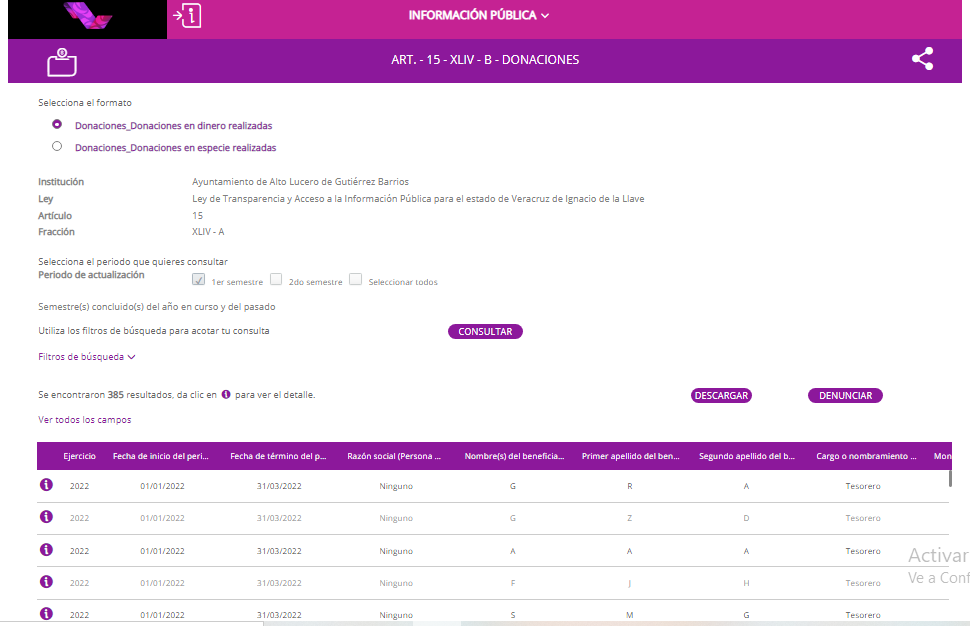 Fracción XLV:https://tinyurl.com/2f55w678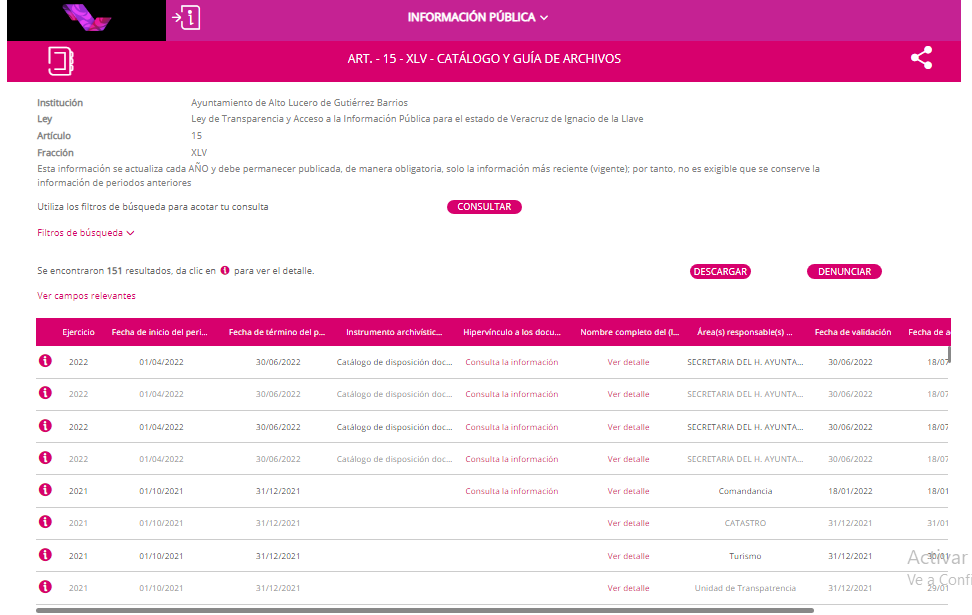 Fracción XLVI:Inciso a: https://tinyurl.com/2eqpa9fb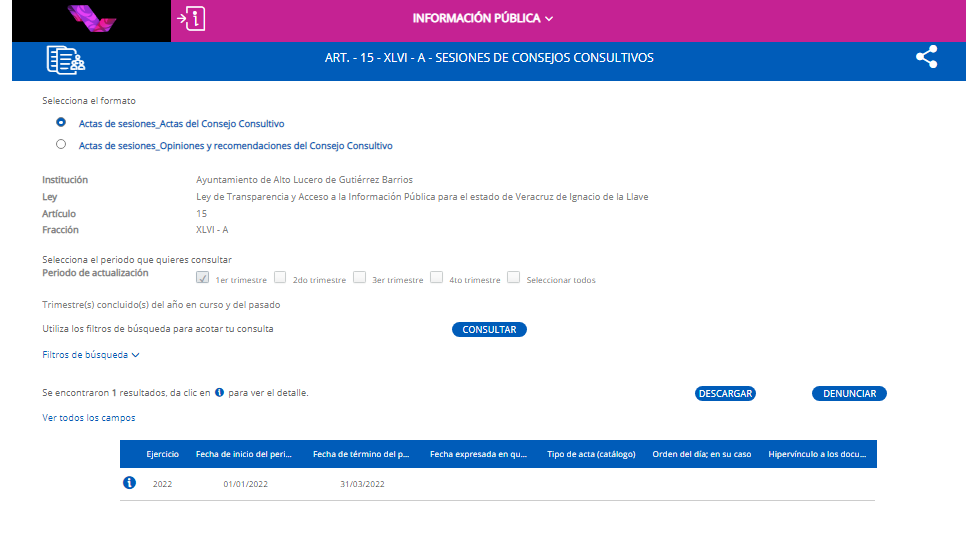 Inciso b: 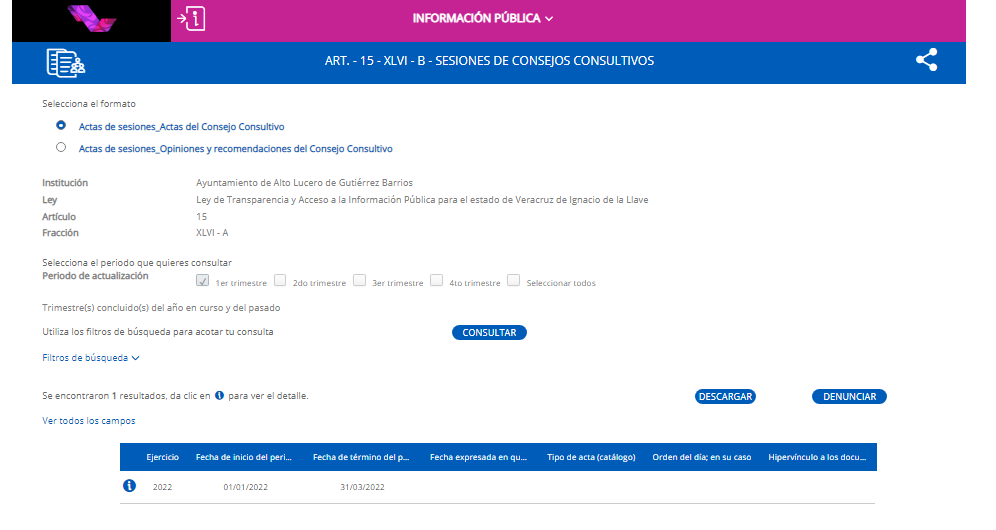 Fracción LI:https://tinyurl.com/2kt48ltv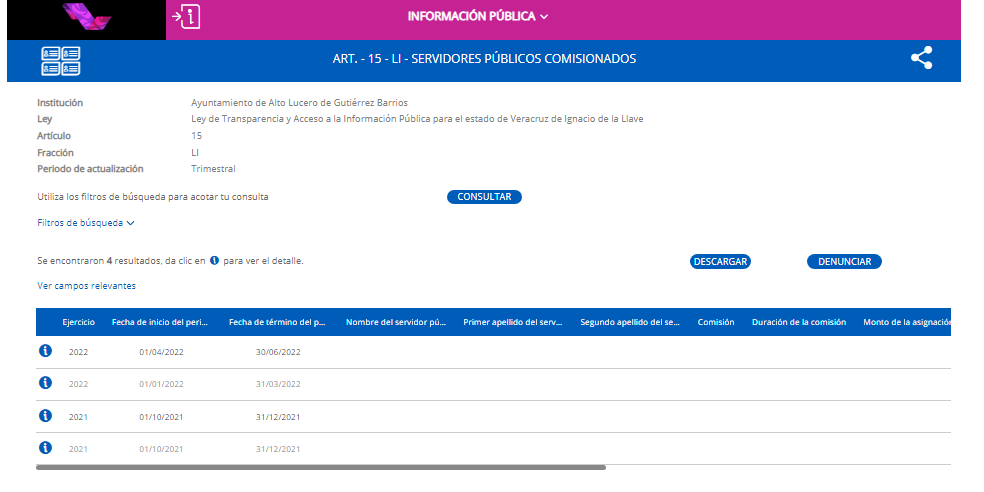 ARTICULO 16:Fracción IIFracción II, Inciso e1:https://tinyurl.com/2nwzrp3e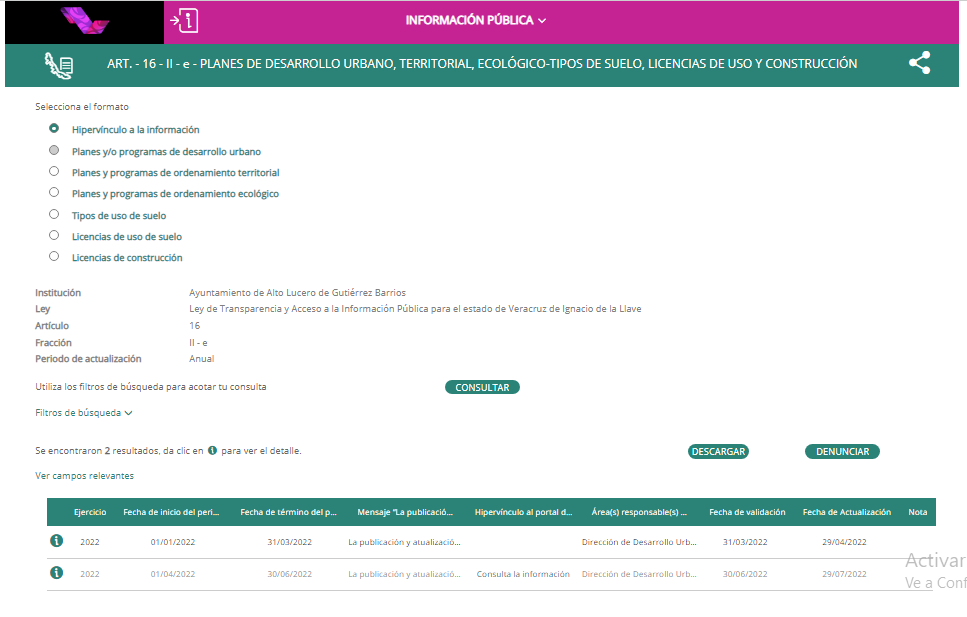 Fracción II, Inciso e2: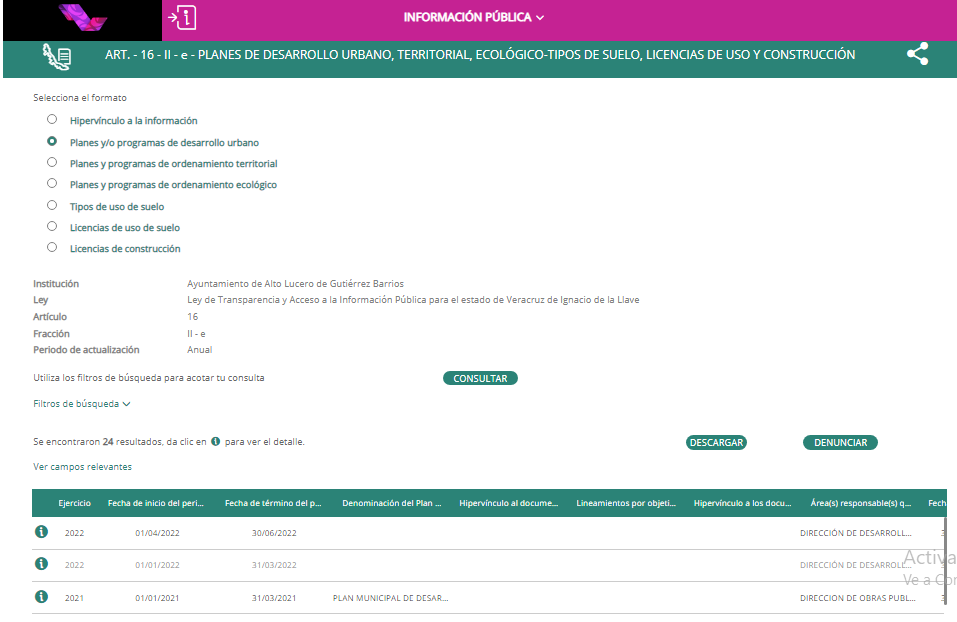 Fracción II, Inciso e3: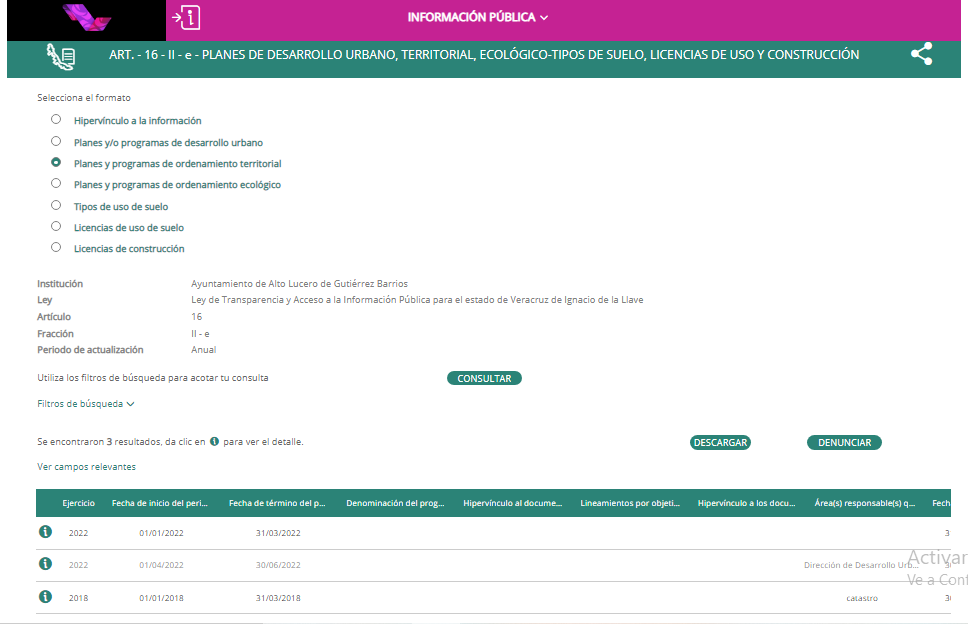 Fracción II, Inciso e4: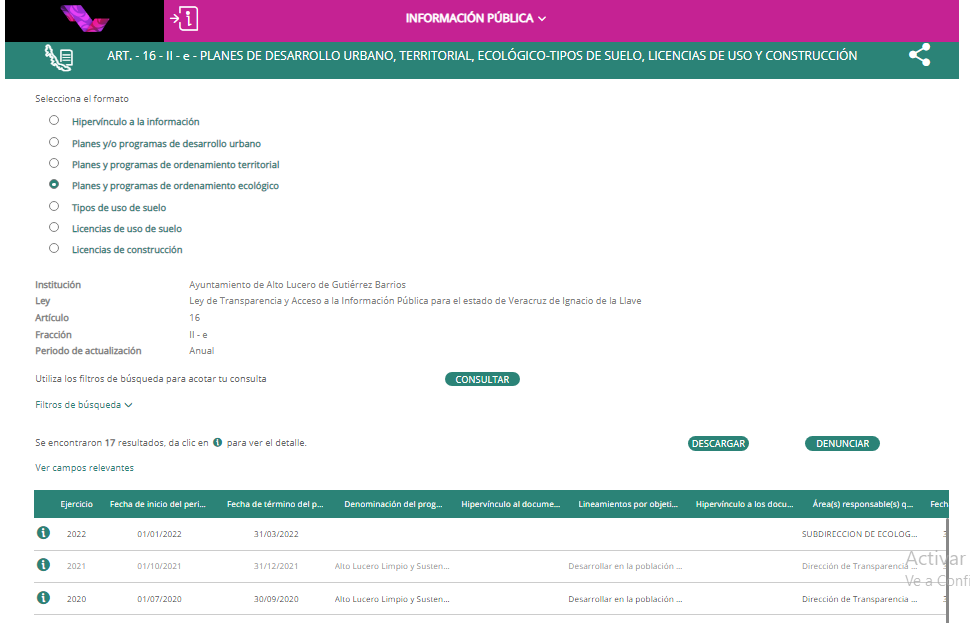 Fracción II, Inciso e5: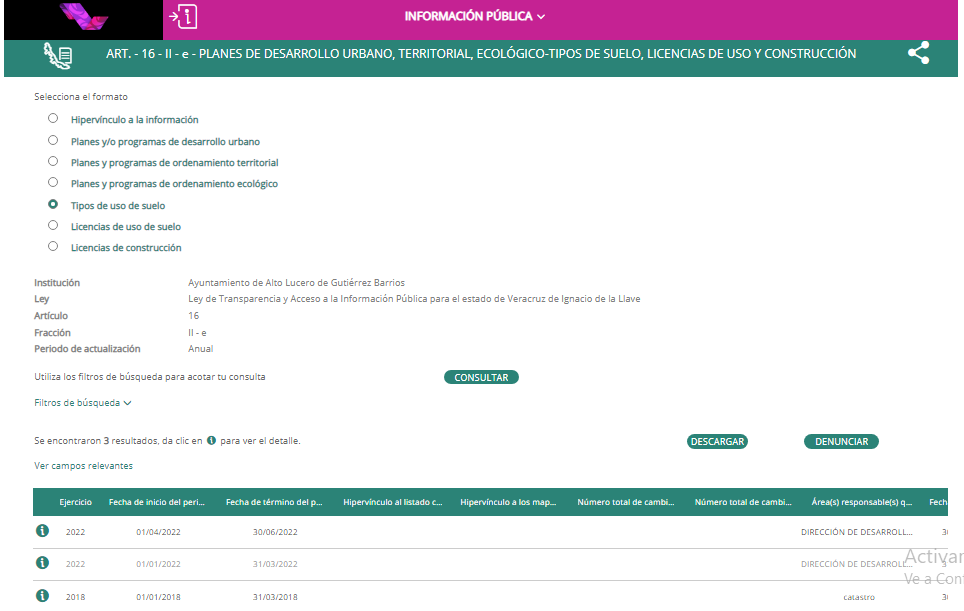 Fracción II, Inciso e6: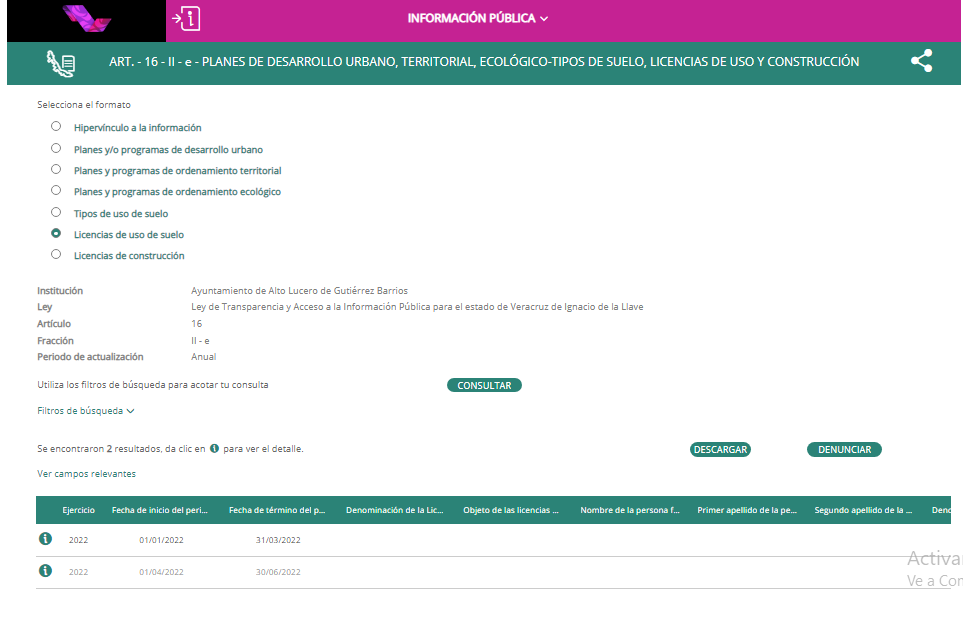 Fracción II, Inciso e7: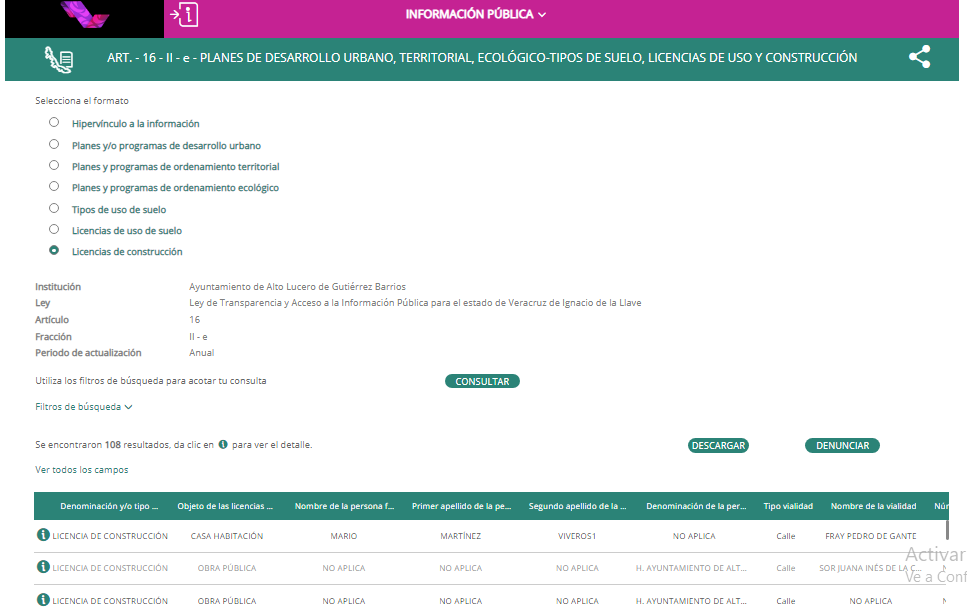 Fracción II, Inciso f:https://tinyurl.com/2pkkxroq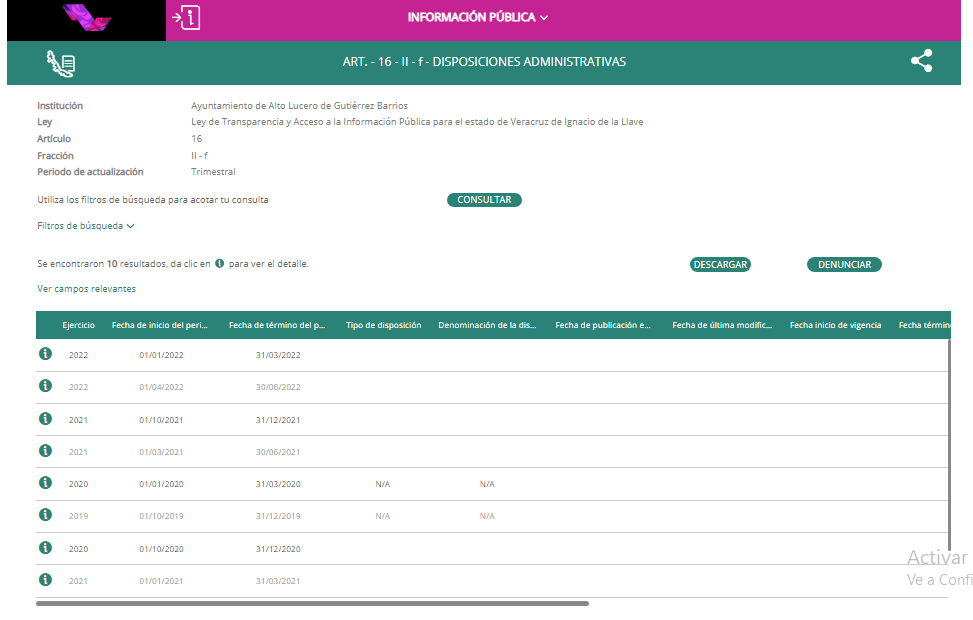 Fracción II, Inciso g:https://tinyurl.com/2m746soj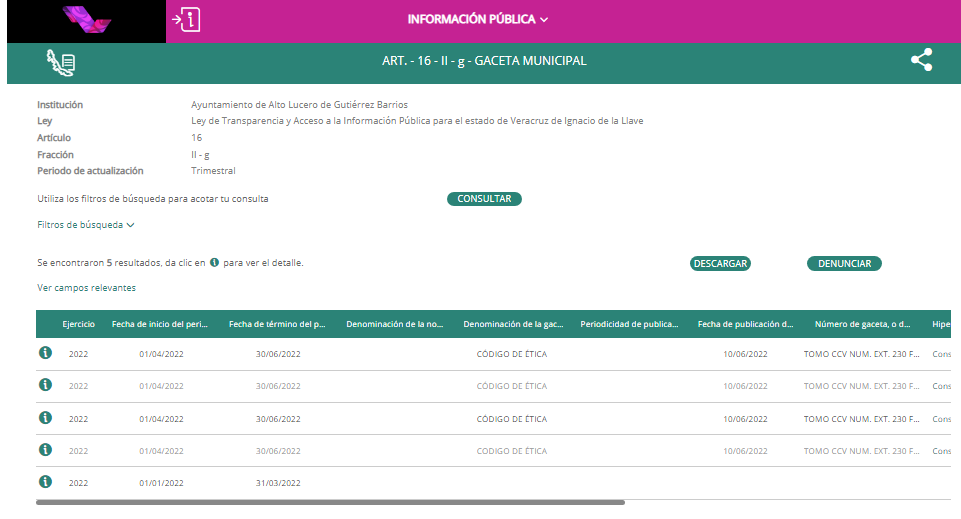 Fracción II, Inciso h: https://tinyurl.com/2kjlc7s3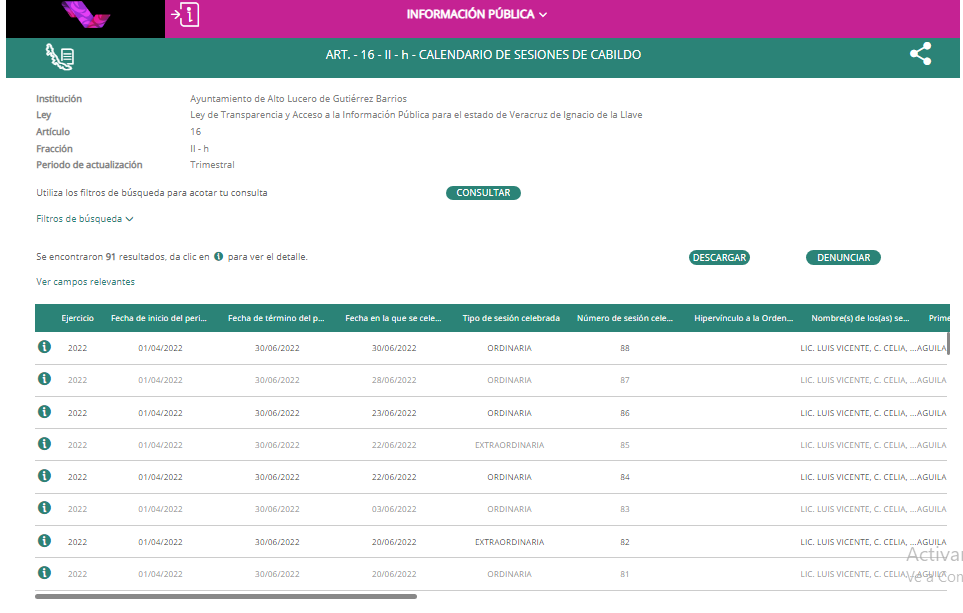 Fracción II, Inciso i1: https://tinyurl.com/2e2vchp9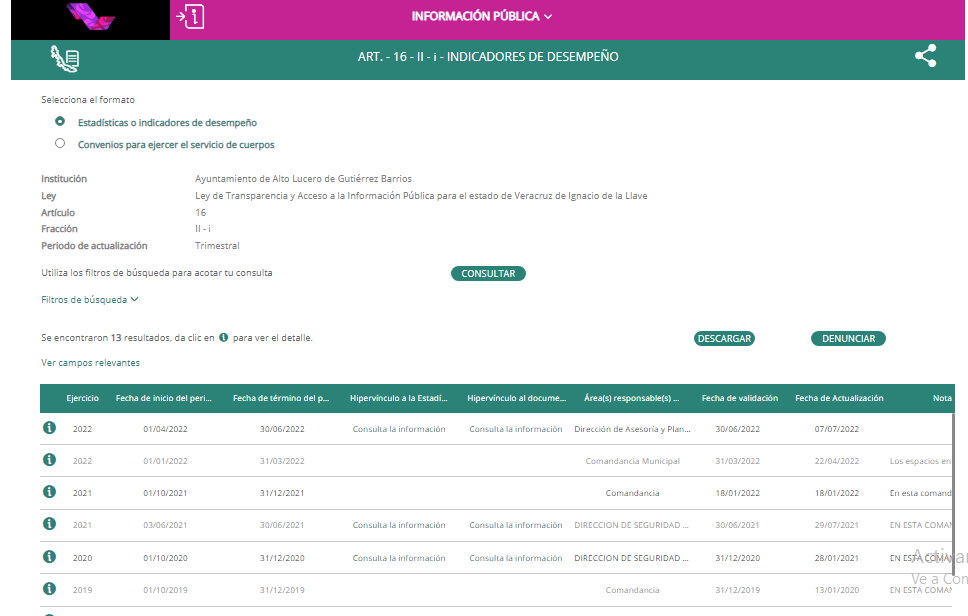 Fracción II, Inciso i2: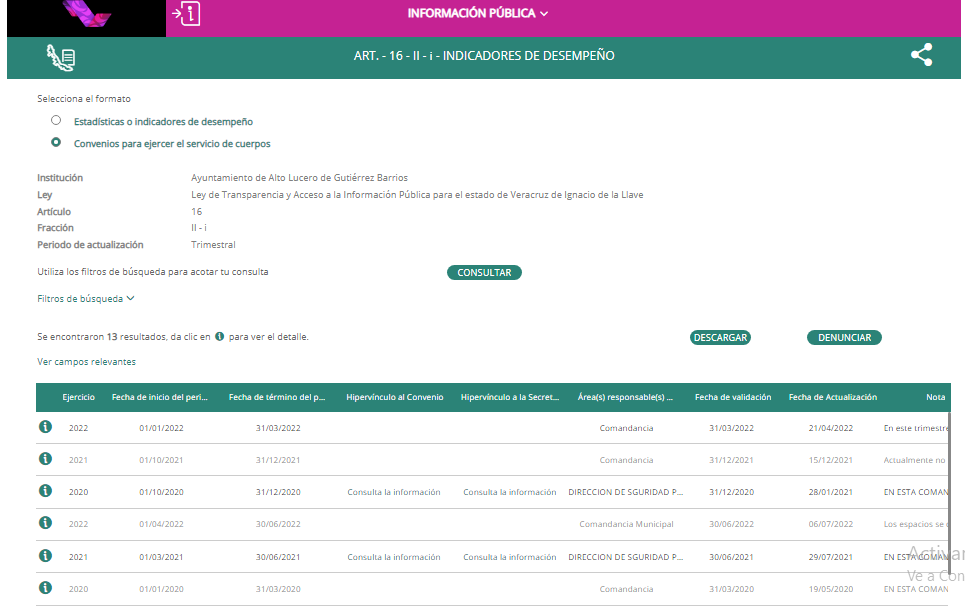 Fracción II, Inciso j: https://tinyurl.com/2nxztoxg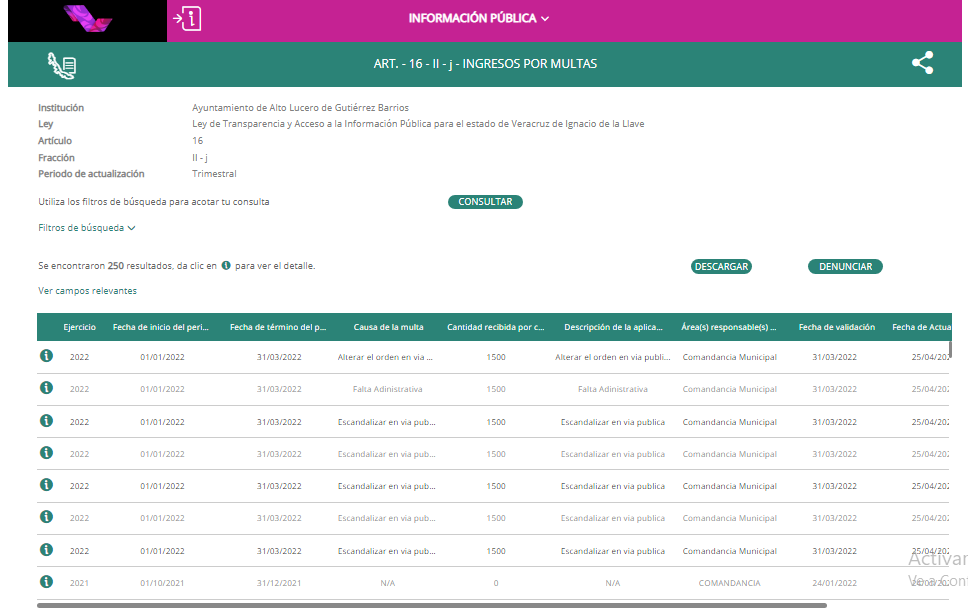 Fracción II, Inciso k:https://tinyurl.com/2qazrp4x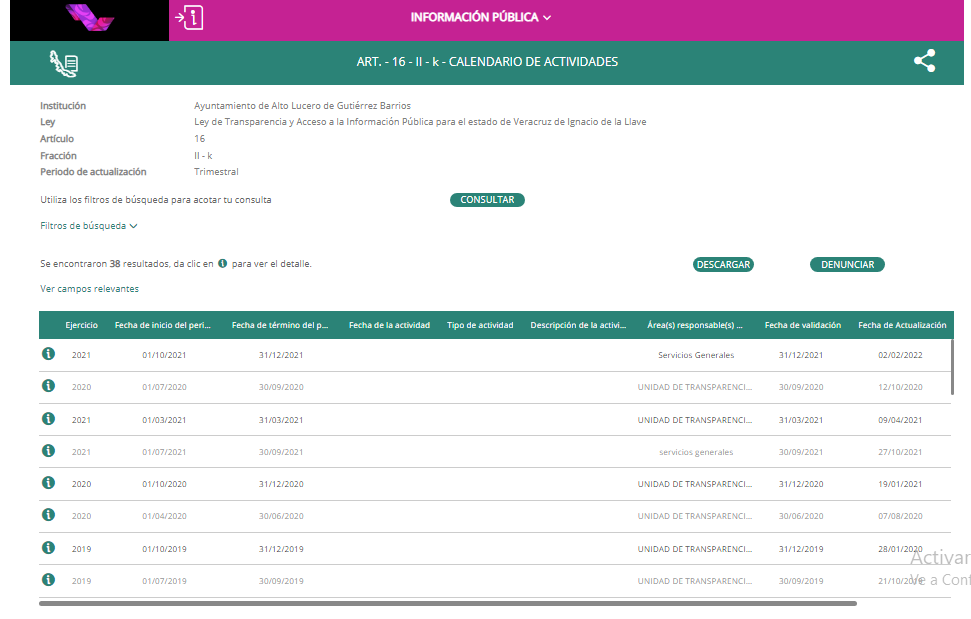 Fracción II, Inciso l:https://tinyurl.com/2ntbh2ry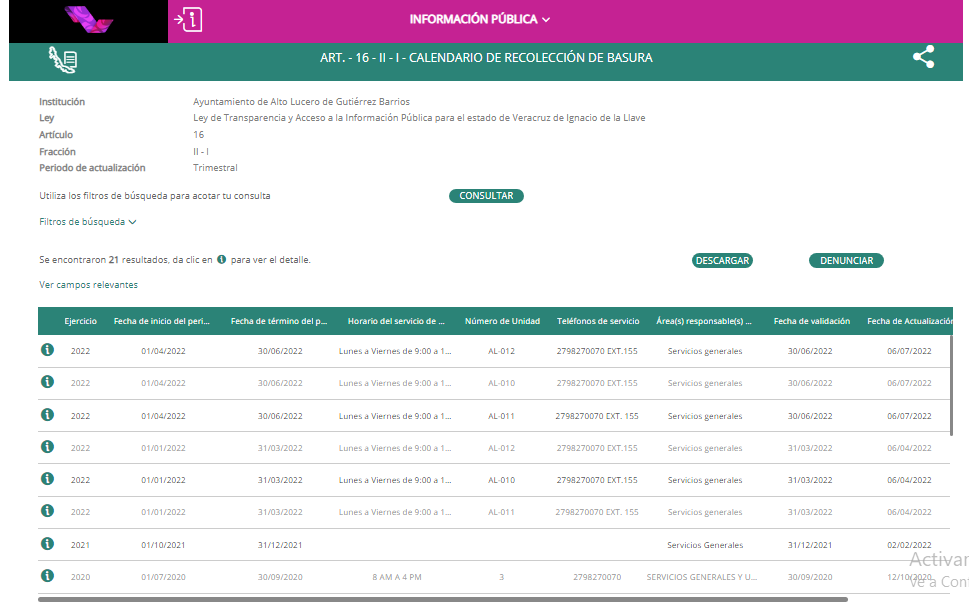 Fracción IIIFracción III, Inciso a:https://tinyurl.com/2pxj355l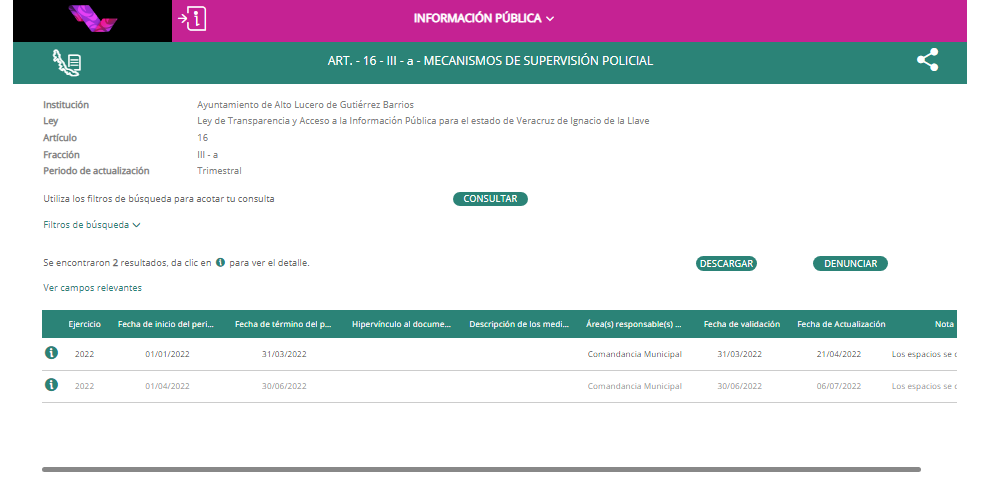 Fracción III, Inciso b1:https://tinyurl.com/2hj4v322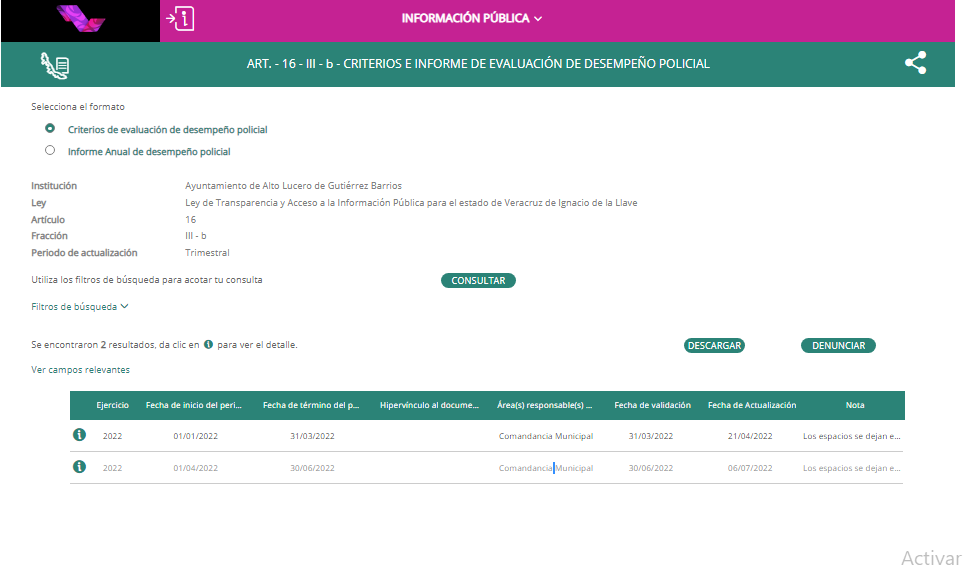 Fracción III, Inciso b2: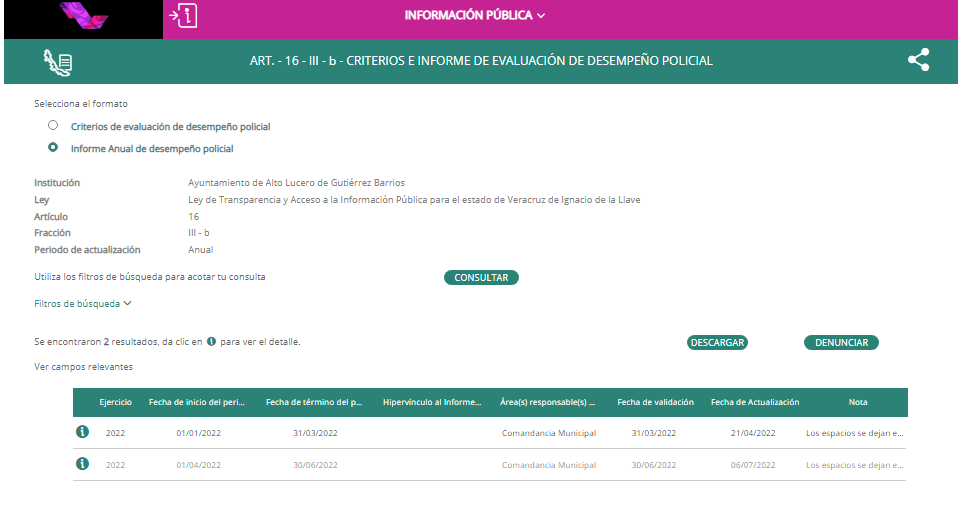 Fracción III, Inciso c:https://tinyurl.com/2z8cqw77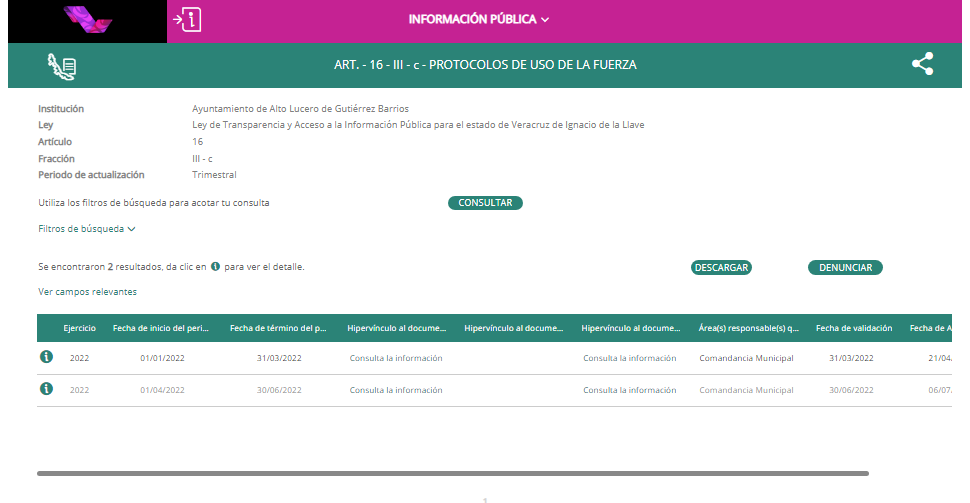 Fracción III, Inciso d:https://tinyurl.com/2ookplbh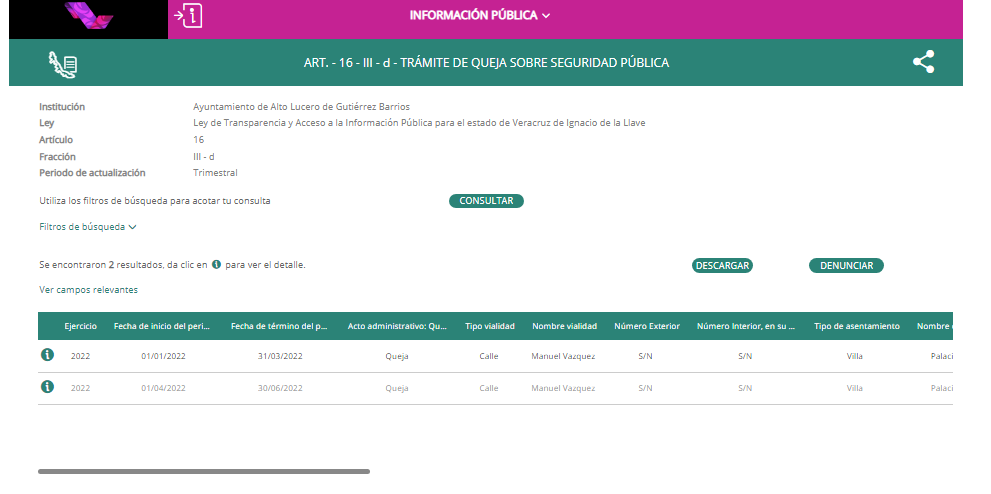 Fracción III, Inciso e: https://tinyurl.com/2qa9g5dv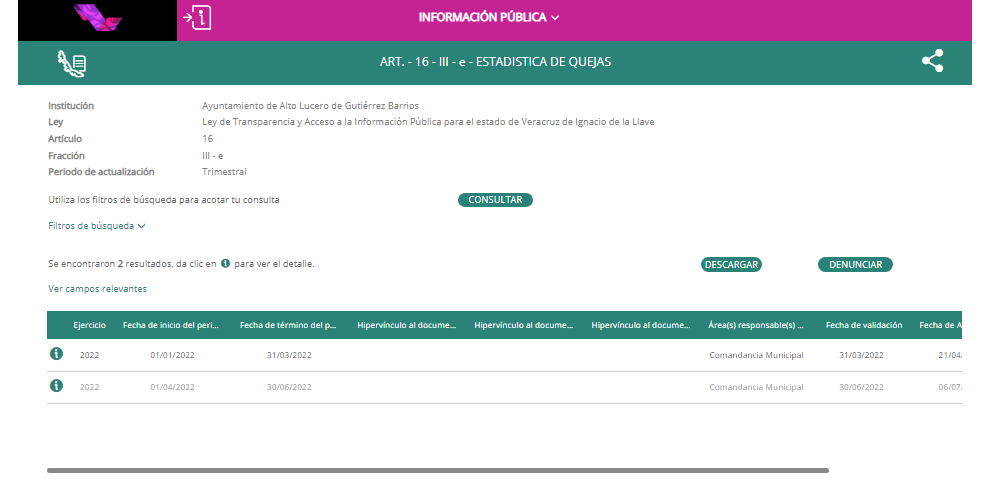 Fracción III, Inciso f: https://tinyurl.com/2g9dltuo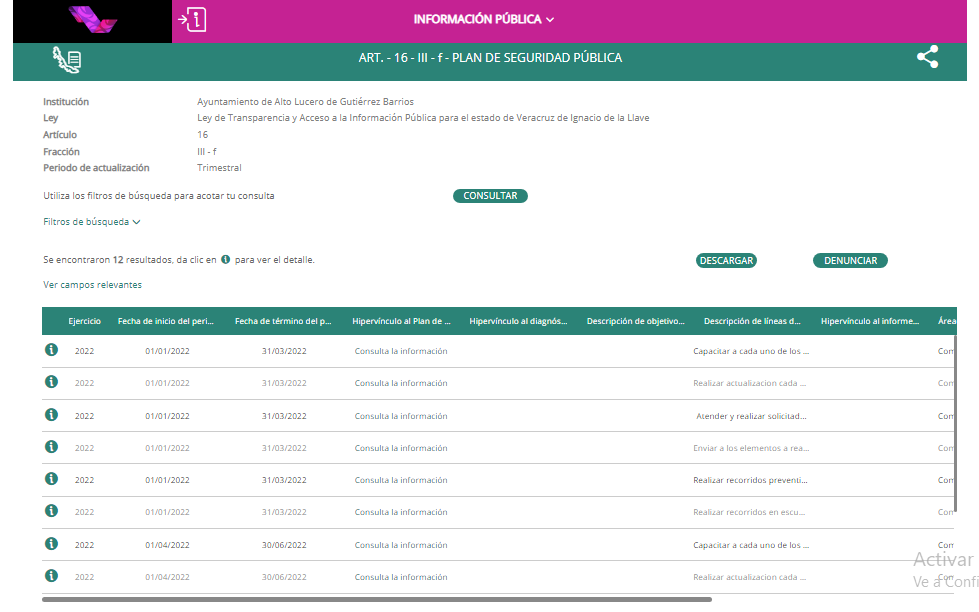 Fracción III, Inciso g: https://tinyurl.com/2myhs7ap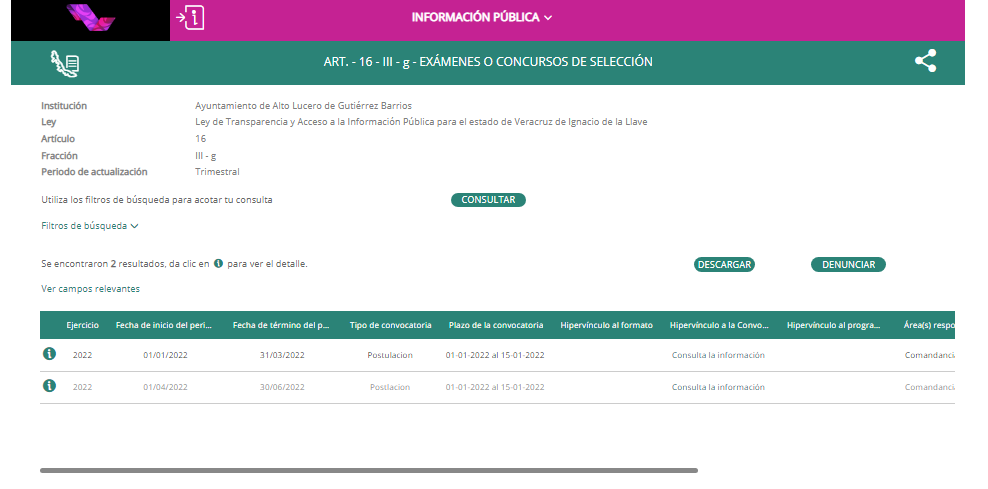 Fracción III, Inciso j:https://tinyurl.com/2lt9z9tr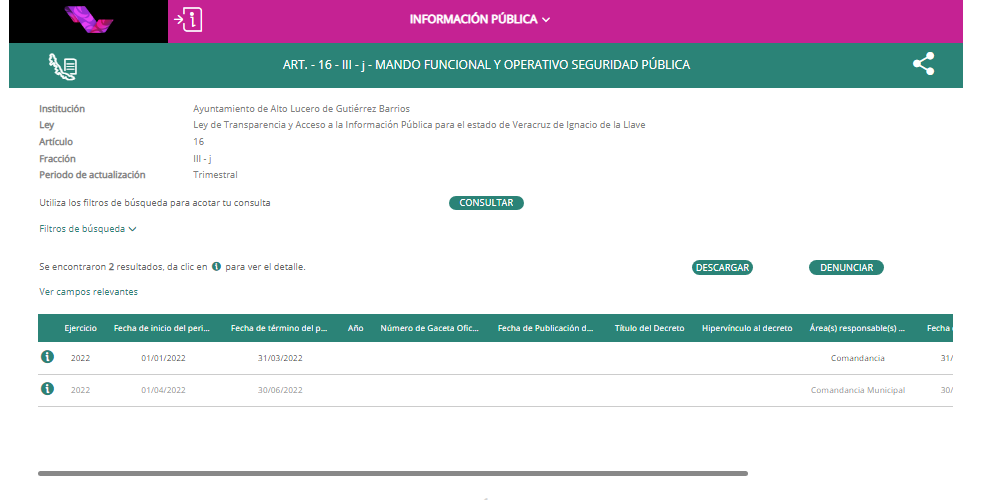 En el siguiente link se puede consultar los Acuses de TERMINADO del Primer Trimestre 2022:https://drive.google.com/drive/folders/14S_bcos-u0bxtn0ChcepmzNw68Tw0Jbh?usp=sharingSin más por el momento me despido con un cordial saludo.Lic. José Erick Franco LópezTitular de la Unidad de Transparencia y Acceso a la Información  FracciónDescripciónÁrea (s) Aplicable (s)IMarco NormativoJurídicoIIEstructura OrgánicaTesoreríaIIIFacultades de cada áreaTodas las áreas administrativasIVMetas y ObjetivosTesorería, Instituto Municipal de la Mujer (IMMUJER), Contraloría, Catastro, Educación, Registro CivilVIndicadores de GestiónObras PúblicasVIIndicadores de Objetivos y ResultadosObras PúblicasVIIDirectorioTesoreríaVIIIRemuneración Bruta y NetaTesoreríaIXGastos de representación y ViáticosTesoreríaXPlazas de Confianza y de BaseTesoreríaXIContrataciones por honorariosTesoreríaXIIDeclaración PatrimonialContraloríaXIIIDomicilio de la Unidad de TransparenciaUnidad de TransparenciaXIVConvocatorias a ConcursosTesoreríaXVProgramas SocialesDIF, Desarrollo AgropecuarioXVICondiciones Generales de TrabajoContraloríaXVIIInformación CurricularTesoreríaXVIIIServidores Públicos con Sanciones AdministrativasContraloríaXIXServiciosUnidad de Transparencia, Contraloría, Obras Públicas, Desarrollo Agropecuario, DIF, Secretaría, Medio Ambiente, Catastro, Atención al Migrante, COMUDE, Desarrollo Urbano, Jurídico, Educación, Turismo, Registro Civil, Cultura, Comandancia, Servicios Generales, IMMUJER, SIPINNA, DIMJUVE, Desarrollo Social, Atención Ciudadana, Protección CivilXXTrámitesUnidad de Transparencia, Obras Públicas, Desarrollo Agropecuario, DIF, Tesorería, Secretaría, Medio Ambiente, Catastro, Desarrollo Urbano, Registro Civil, Desarrollo Económico, Cultura, Servicios Generales, IMMUJER, SIPINNA, DIMJUVE, Protección CivilXXIInformación Financiera sobre el presupuesto asignadoTesoreríaXXIIInformación relativa a la Deuda PúblicaTesoreríaXXIIIGastos Relativos a Comunicación Social y PublicidadComunicación SocialXXIVInforme del resultado de las AuditoríasContraloríaXXVResultado de la Dictamina de los Estados FinancierosTesorería, ContraloríaXXVIMontos, Criterios, Convocatorias y Listado de personas físicas o morales a quienes, por cualquier motivo, se les asigne o permita usar recursos públicosTesorería, DIFXXVIIConcesiones, Contratos, Convenios, Permisos, Licencias o Autorizaciones otorgadosJurídico, Secretaría, Tesorería, DIF,  Obras Públicas, Desarrollo UrbanoXXVIIILa información sobre los resultados sobre Procedimientos de Adjudicación directa, invitación restringida y licitación de cualquier naturalezaTesorería, Obras PúblicasXXIXInforme que por disposición legal generen los sujetos obligadosSecretaríaXXXLas estadísticas que generen en cumplimiento de sus facultades, competencias o funciones con la mayor desagregación posibleTesorería, ContraloríaXXXIInforme de avances programáticos o presupuestales, balances generales y su estado financieroTesoreríaXXXIIPadrón de Proveedores y contratistasTesorería,  Obras PúblicasXXXIIIConvenios de coordinación de concertación con los sectores social y privadoJurídicoXXXIVInventario de bienes muebles e inmuebles en posesión y propiedadSindicaturaXXXVLas recomendaciones emitidas por los órganos públicos del Estado Mexicano u organismos internacionales garantes de los derechos humanosJurídico, Sindicatura, DIFXXXVIResoluciones y LaudosSindicaturaXXXVIIMecanismos de participación ciudadanaSecretaría, Obras PúblicasXXXVIIIProgramas que ofrecen, incluyendo información sobre la población, objetivo y destinoDIF, Desarrollo Agropecuario, Desarrollo EconómicoXXXIXLas actas, acuerdos y resoluciones del Comité de los sujetos obligadosUnidad de TransparenciaXLTodas las evaluaciones y encuestas que hagan los sujetos obligados a programas financiados con recursos públicosAsesoría y PlaneaciónXLILos estados financieros con recursos públicosTesoreríaXLIIEl listado de jubilados y pensionados y el monto que recibenN/AXLIIILos ingresos recibidos por cualquier conceptoTesoreríaXLIVDonaciones hechas a terceros en dinero o en especieTesorería, DIFXLVCatálogo de disposición y guía de archivo documentalSecretaríaXLVIActas de sesiones ordinarias y extraordinariasSecretaríaXLVIIListado de solicitudes a las empresas concesionarias de telecomunicaciones y proveedores de servicios o aplicaciones a internetN/AXLVIIILas enajenaciones y otros actos jurídicosSindicaturaXLIXLas cuentas públicas estatales y municipalesTesoreríaLEl origen de fondos auxiliares especiales y la aplicación que se haya hecho de los ingresos correlativosN/ALIRelación de los servidores públicos comisionados por cualquier causa, incluso de carácter sindicalTesoreríaLIILo índices de expedientes clasificados como reservadosUnidad de TransparenciaLIIILa información desclasificadaUnidad de TransparenciaLIVCualquier otra información que sea de utilidad o se considere relevanteUnidad de TransparenciaÚltimo PárrafoLos sujetos obligados deberán informar al Instituto y verificar que se publiquen en la Plataforma Nacional cuáles son los rubros que son aplicables a sus páginas de internet, con el objeto de que éste verifique y apruebe, de forma fundada y motivada, la relación de las fracciones aplicables a cada sujeto obligado.Unidad de TransparenciaFracción IIDescripciónÁrea (s) Aplicable (s)Inciso aPlan Municipal de DesarrolloAsesoría y PlaneaciónInciso bLos objetivos, metas y accionesAsesoría y PlaneaciónInciso cLey de ingresos y el presupuesto de egresosTesoreríaInciso dContribuyentes que recibieron cancelaciónTesoreríaInciso dEstadísticas sobre extensionesTesoreríaInciso eHipervínculo a la InformaciónTesoreríaInciso eLicencias de uso de sueloDesarrollo UrbanoInciso ePlanes y/o programas de desarrollo urbanoDesarrollo UrbanoInciso ePlanes y programas de ordenamiento territorialDesarrollo UrbanoInciso ePlanes y programas de ordenamiento ecológicoMedio AmbienteInciso eTipos de uso de sueloDesarrollo UrbanoInciso eLicencias de construcciónDesarrollo UrbanoInciso fDisposiciones administrativasJurídicoInciso gGaceta o nombre de documento de difusiónSecretaríaInciso hCalendario de sesiones de cabildoSecretaríaInciso iEstadísticas de indicadores de desempeñoAsesoría y PlaneaciónInciso iConvenios para ejercer el servicio de cuerpoComandanciaInciso jCantidades recibidas por concepto de multaComandanciaInciso kCalendario de actividadesComunicación SocialInciso lCalendario del servicio de colección de basuraServicios GeneralesFracción IIIDescripciónÁrea (s) Aplicable (s)Inciso aMecanismos de supervisión PolicialComandanciaInciso bCriterios de evaluación de desempeño policialComandanciaInciso bInforme anual de desempeño policialComandanciaInciso cProtocolos de uso de la fuerzaComandanciaInciso dTrámite de queja sobre seguridad públicaComandanciaInciso eEstadísticas de quejaComandanciaInciso fPlan de seguridad públicaComandanciaInciso gConvocatorias para exámenes o concursosComandanciaInciso hPrograma de capacitación permanenteComandanciaInciso iConvocatorias de asesoría criteriosComandanciaInciso jDecreto que autoriza el mando funcionalComandancia